Szkoła Podstawowa Nr 64 w Łodzi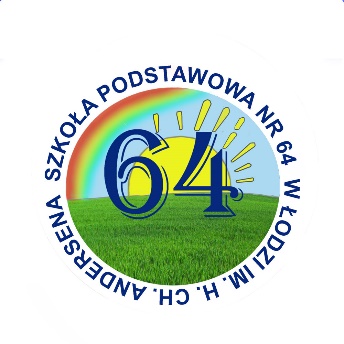 im. Hansa Christiana Andersena93-262 Łódź, ul. Anczyca 6tel./fax 042 643 12 01 			www.sp64lodz.wikom.pl 		kontakt@sp64.elodz.edu.plREGULAMIN Szkolnego Konkursu na filmik/spot reklamowy“Bezpieczeństwo pieszego i rowerzysty w ruchu drogowym”Organizator:Beata Nyga – nauczyciel techniki  i informatyki
Bogusława Gwoździńska – nauczyciel informatykiCele konkursu:Zwiększenie wiedzy i świadomości na temat bezpiecznego poruszania się po drodze pieszych i rowerzystówRozwijanie kreatywnego spojrzenia na możliwości wykorzystania nowoczesnej technologii informatycznej w praktyce Wykorzystanie w procesach edukacyjnych narzędzi i zasobów cyfrowychWarunki uczestnictwa:Konkurs przeznaczony jest dla uczniów klas VII - VIIIWymagania konkursowe: Konkurs polega na nagraniu i zmontowaniu filmiku/spotu reklamowego na temat wykorzystania znajomości przepisów ruchu drogowego i stosowania ich w praktyce  “Bezpieczeństwo pieszego i rowerzysty w ruchu drogowym”.  Maksymalny czas trwania filmu to 90 sekund.Prace mogą być wykonane indywidualnie lub grupowo (2-3 osoby).Materiały wykorzystane w filmie nie mogą naruszać praw osób trzecich. Plik należy zapisać pod nazwą film_bezpieczenstwo22_imię_nazwisko_klasa. Kryteria oceny prac konkursowych: Oceny prac dokona jury powołane przez organizatorów konkursu, biorąc pod uwagę: zgodność treści filmu z tematyką konkursuwartość edukacyjną filmupomysłowość i kreatywnośćjakość techniczną: estetyka pracy, montaż, jakość dźwiękuTermin nadsyłania prac upływa 21 października 2022 r. Prace należy przesyłać na adres: 
b.gwozdzinska@sp64.elodz.edu.pl lub b.nyga@sp64.elodz.edu.pl
  Każdy uczeń – uczestnik konkursu otrzyma ocenę waga 3 z informatyki oraz punkty do zachowania:+ 5 pkt. – jeśli zajmie I, II, III miejsce lub jego praca zostanie wyróżniona,+3 pkt. – za udział w konkursie.Wręczenie nagród laureatom nastąpi na apelu Samorządu Szkolnego.  Dyrektor szkoły:								Organizatorzy: mgr Beata Nyga mgr Bogusława Gwoździńska 